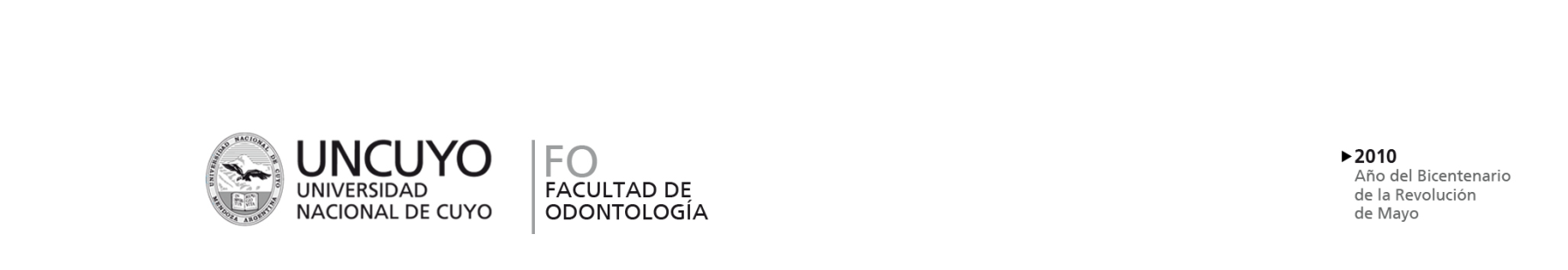 CRONOGRAMA   CICLO LECTIVO 2016.Espacio curricular. Ubicación en el Plan de Estudios.3. Cronograma de Actividades Académicas..............................................Firma del Profesor TitularPROGRAMA ANALÍTICO 1. Cátedra. 2. Ubicación en el Plan de Estudios.3-Justificación:El espacio curricular Antropología filosófica se ubica en el quinto año de la Carrera de Odontología. Está diseñado para favorecer los objetivos específicos  de la Carrera, como también los objetivos del Ciclo Clínico de formación profesional. La resolución de problemas y el desarrollo de las competencias específicas del profesional odontólogo son los ejes que articulan la selección de contenidos. La transposición didáctica se orienta hacia una formación que integra una visión integral del ser humano y de sí mismo como persona y efector de salud. La selección de contenidos asume la finalidad de   proporcionar al estudiante los contenidos conceptuales, procedimentales y actitudinales que permiten al estudiante reconocer la capacidad reflexiva como fundamento del pensamiento integrador en orden a la autonomía profesional, el desarrollo de una disposición crítica que permita comprender la influencia de las concepciones antropológicas en el ámbito de la Odontología y la consolidación del perfil profesional como efector de salud. Los contenidos están orientados hacia la consolidación de una posición propia, a partir de la mediación filosófica, sobre temas que implican el vínculo con los pacientes y colegas.  Proporciona al estudiante metodologías propias en dirección a las argumentaciones filosóficas y el desarrollo de competencias para establecer relaciones entre la Odontología como saber y práctica y la reflexión antropológica. Ante las demandas de una sociedad compleja y el rol de la Facultad como centro de propuestas de intervención en el ámbito de la salud, las estrategias de enseñanza de este espacio curricular están orientadas por la articulación de aspectos teóricos y prácticos. 4. Objetivo/s General/es:1. Reconocer el empleo del razonamiento deductivo en la integración de las argumentaciones antropológicas ante problemáticas del vínculo odontólogo-paciente.2. Identificar las fundamentaciones de orden antropológico en los procesos de construcción de la Odontología como disciplina teórico-práctica.3. Asumir el encuadre filosófico reflexivo y crítico en el ejercicio de la profesión odontológica en tanto experiencia de orden interdisciplinar.5. Contenidos:UNIDAD TEMÁTICA 1:   ¿Por qué es necesario reflexionar? Introducción a la Filosofía. Objetivos específicos:Identificar la pertinencia de los planteos de orden filosófico en el ámbito de la Odontología Integrar la  reflexión analítica y crítica a las diferentes teorías filosóficas.Vincular estos contenidos con conocimientos de especialidades de Odontología.ContenidosIntroducción a la Filosofía: objeto de la Filosofía en el ámbito de la Odontología. Origen y comienzo de la Filosofía.Motivos que originan la Filosofía en el contexto de la práctica odontológica: la PPS.                                                                                                                                    Problemas que se plantea la Filosofía: el proyecto filosófico en las especialidades de Odontología.UNIDAD TEMÁTICA  2 :¿Qué es la Antropología Filosófica?Objetivos específicos:      1.Reconocer los principales contenidos conceptuales de la Antropología filosófica en el ámbito de las ciencias de ayuda.2.Valorar la complejidad de los procesos de orden filosófico que configuran los marcos interpretativos de las principales orientaciones de la Odontología.Contenidos:La Antropología Filosófica: objeto y finalidad en la Odontología como programa de acción en salud.Dimensiones de la existencia humana: el ámbito de la cavidad bucal.UNIDAD TEMÁTICA 3:  ¿Quién es el paciente?.Objetivos específicos:1.Valorar la importancia de la Antropología filosófica como aporte a la construcción socio-histórica y epistemológica de la Odontología.2.Reconocer las fundamentaciones de las principales ideas que sustentan el desarrollo de la cultura occidental en el ámbito de la salud.3. Identificar el enfoque antropológico en la condición de paciente y el rol de enfermo.Contenidos:El sistema estomatognático como objeto de reflexión en el marco de las concepciones antropológicas.Modelos de salud y debates antropológicos. Fundamentación antropológica: el modelo integral, el modelo biomédico. La nueva síntesis: aportes de las Neurociencias.Calidad de Vida: los marcadores antropológicos.Iatrogenia y rol de enfermo. Enfoques antropológicos de la condición humana: el dolor y la muerte.UNIDAD TEMÁTICA 4: El desempeño profesional y la reflexión antropológica.Objetivos específicos:1. Reconocer la relación entre la Antropología Filosófica y  la terapéutica odontológica.2.Fundamentar filosóficamente la teoría y la práctica en Odontología.Contenidos:La Historia Clínica de Odontología: debates actuales.El proceso del diagnóstico. Categorías antropológicas: las prótesis en Odontología.El odontólogo como efector de salud. Calidad de vida y Teoría del Ciclo Vital.UNIDAD TEMÁTICA 5: El encuentro odontólogo-paciente.Terapéutica y Odontología en la sociedad.Objetivos específicos:1.Identificar necesidades de los pacientes para la mejora del abordaje terapéutico2.Reconocer la fundamentación antropológica de los valores universales de la dignidad y el respeto en la relación profesional.Contenidos:Clínica odontológica. Modelos de comunicación.La condición humana.Especialidades de Odontología: respuestas ante las problemáticas antropológicas. El sujeto hipermoderno.La Odontología y el programa de humanización. Debates del siglo XXI: Odontología personalizada.  6-Bibliografía:6.1 General:Asis,R.La Filosofía: un encuentro de sentido.1º ed. Buenos Aires; Anábasis, 2003.Badiou A. Manifiesto por la filosofía. 1º ed. Buenos Aires; Nueva Visión,2007.Buber M.  ¿Qué es el hombre?. 1º ed. México, FCE, 1986.Campoamanes C. Historia de la filosofía en su marco cultural. 1º ed. Madrid; Ediciones SM, 1988Canguilhem G. Lo normal y lo patológico. 1° ed. México; Siglo XXI, 2005.Carpio A. Principios de Filosofía. 3º ed. Buenos Aires; Glauco, 2004.Cassirer, E. Antropología Filosófica. 1º ed.  México; FCE, 1982Comte-Sponville A. La Filosofía.1º ed. Buenos Aires; Paidós, 2012.Dei D. La cuestión del hombre. 1º ed. Buenos Aires; Prometeo Libros,2008.Deleuze G, Guattari F. ¿Qué es la filosofía?. 1º ed. Barcelona; Anagrama,1994.Descartes, R. Meditaciones metafísicas.1º ed.  Buenos Aires; Losada, 1975.Donofrio F. El dolor. 1° ed. Buenos Aires; San Pablo, 1993.Gehlen A. Antropología filosófica. 1º ed. Barcelona; Paidós, 1993.6.2 Específica:Unidad temática 1.Aristóteles. Metafísica,1º. Ed. Madrid; Gredos, 1977.Dortier J. En qué piensan los filósofos. 1º ed. Madrid; Globus.Dupré B. 50 cosas que hay que saber sobre filosofía. 1º ed. Buenos Aires; Ariel.Feinmann J. ¿Qué es la filosofía?. 1º ed. Buenos Aires; Prometeo.Quintela M. Problemas filosóficos en el imaginario social de nuestra época. 1º ed. Buenos Aires; A-Z.Rozitchner A. Pensar para hacer. 1º ed. Buenos Aires; Santillana.Scavino D compilador. La filosofía actual. 1º ed. Buenos Aires; Paidós.Schujman A coordinador Filosofía. 1º ed. Buenos Aires; Biblos.Sztajnszrajber D. ¿Para qué sirve la filosofía?. 1º ed. Buenos Aires; Planeta.Unidad temática 2.Aranguren J. Antropología filosófica.2º ed. Madrid; Mc Graw Hill, 2003.Aristóteles. (2003) De Anima. 1º ed. Buenos Aires; Leviatán, 2003.Blumenberg H. Descripción del ser humano 1º ed. Buenos Aires; FCE, 2011.Blumenberg H. Teoría del mundo de la vida. 1º ed. Buenos Aires; FCE, 2013.Damasio,A..En busca de Spinoza.1º ed. Buenos Aires; Paidós,2014.Fros Campelo,F. Ciencia de las emociones.1º ed. Buenos Aires; Ediciones B, 2013.Gevaert J. El problema del hombre. 1º ed. Salamanca; Editorial Sígueme, 2005.Heidegger M. Ser y Tiempo. 2º ed. Buenos Aires; FCE, 2013.Koval S. La condición poshumana. 1º ed. Buenos Aires; Editorial Cinema, 2008.Latour B. Investigación sobre los modos de existencia. 1º ed. Buenos Aires; Paidós, 2012.Levinas E. Totalidad e infinito. 1º ed. Salamanca; Editorial Sígueme, 2006Mangabeira Unger R.  El despertar del individuo. 1º ed. Buenos Aires; FCE, 2009.Maturana H. El sentido de lo humano. 1º ed. Buenos Aires; Granica, 2010.Nietzche F.  Así hablaba Zaratustra. 1º ed. Madrid ;Alianza, 1981.Schaeffer J. El fin de la excepción humana. 1º ed. Buenos Aires; FCE, 2009.Scheler M. El puesto del hombre en el cosmos. 1º ed. Buenos Aires; Losada, 2003.Vattimo G. La secularización de la Filosofía. 1º ed. Barcelona; Gedisa, 1996.Tartaglione,J. El cerebro que late. 1º ed. Buenos Aires; Planeta, 2015.Unidad temática 3.Canguilhem G. Escritos sobre la medicina. 1° ed. Buenos Aires; Amorrortu Editores, 2004.Cornago Sanchez A. Para comprender el enfermo. 1°ed. Madrid; San Pablo, 2007.Cousins N. Anatomía de una enfermedad. 1°ed.Barcelona; Kairós, 2006.Kovadloff S. El enigma del sufrimiento. 1° ed.Buenos Aires; Emecé Editores, 2008.Le Breton D. Antropología del cuerpo y modernidad. 1°ed. Buenos Aires; Nueva Visión, 2006.Lipovetsky G.  La era del vacío. 1° ed. Barcelona; Anagrama, 1989.Lipovetsky G. La felicidad paradójica. 1° ed. Barcelona; Anagrama, 2010.Lipovetsky G. Los tiempos hipermodernos. 1° ed. Barcelona; Anagrama, 2008.Lyotard J. Lo inhumano. 1° ed. Buenos Aires; Manantial, 2006.Perea Quesada R. Educación para la salud.1º ed. Madrid; Díaz de Santos, 2004.Presas,M. En busca de la conciencia corporal. 1º ed. Buenos Aires; Prometeo Libros, 2014.Sinay S. El riesgo de vivir. 1° ed. Buenos Aires;Ediciones B, 2012.Sontag S.La enfermedad y sus metáforas. 1° ed. Buenos Aires; Random House, 2012.Tolstoi L. La muerte de Iván Ilich. 1° ed. Barcelona; Océano, 2004.Villar,J. Qué es el dolor. 1º ed. Buenos Aires; Paidós, 2015.Unidad temática 4.Bauman Z. Modernidad líquida. 1º ed. Buenos Aires;FCE, 2007Benasayag L. Invención de las enfermedades. 1º ed. Buenos Aires; NOVEDUC, 2011.Blanco A. ¿Por qué nos enfermamos?. 1º ed.Buenos Aires; Paidós, 2008.Bonet J. Psiconeuroinmunoendocrinología. 1º ed. Buenos Aires; Ediciones B, 2013.Bordelois I. A la escucha del cuerpo. 1º ed. Buenos Aires; Libros del Zorzal, 2009.Breilh J. Epidemiología crítica. 1º ed. Buenos Aires; Lugar Editorial, 2003.Callejón F. Las claves para curar. 1º ed. Buenos Aires; De los Cuatro Vientos, 2010.Carvalho J. Acerca del riesgo. 1º ed. Buenos Aires; Lugar Editorial, 2005.Chiozza L. ¿Por qué nos enfermamos?. 1º ed. Buenos Aires;  Libros del Zorzal, 2007.Chul Han,B.La sociedad del cansancio. 1º ed. Buenos Aires; Editorial Herder, 2012.Díaz E. Posmodernidad. 1º ed. Editorial Biblos, 2009.Foucault M. El nacimiento de la clínica. 1º ed. Buenos Aires;  Siglo XXI, 2006.Le Blanc G. Canguilhem y las normas. 1º ed.Buenos Aires; Nueva Visión, 2004.Najmanovich D. Mirar con nuevos ojos. 1º ed. Buenos Aires; Editorial Biblos, 2008.Unidad temática 5.Choza J. Filosofía del Hombre. 1º ed. Madrid; Rialp, 1995.Damasio A. El error de Descartes. 1º ed.Buenos Aires; Paidós, 2010.Damasio A.En busca de Spinoza. 1º ed. Buenos Aires; Paidós, 2014.Deleuze G. El poder. 1º ed. Buenos Aires; Editorial Cactus, 2014.Foucault M. Historia de la sexualidad.1º ed.Buenos Aires; Siglo XXI, 1990.Krmpotic C. coordinador Cuidados, terapias y creencias en la atención de la salud. 1º ed. Buenos Aires; Espacio Editorial, 2008.Lipovetsky  G. El crepúsculo del deber. 1º ed. Barcelona;  Anagrama, 1992.Vidal y Benito M. Acerca de la buena comunicación en medicina. 1º ed. Buenos Aires; CEMIC, 2002.7- Estrategias de enseñanza:En el proceso de aprendizaje de los alumnos se han elegido modelos de procesamiento de la información que favorezcan el pensamiento superior y crítico. Desde el punto de vista didáctico se han seleccionado distintos modelos de procesamiento de la información, con el fin de facilitar el aprendizaje de contenidos conceptuales, al mismo tiempo que la práctica de habilidades de pensamiento y de contenidos actitudinales. Las estrategias se basan en la realización de comparaciones, búsqueda de generalización, de codificación y obtención de patrones de reconocimiento, generación de ideas y el desarrollo de una actitud investigadora.Las estrategias de enseñanza están orientadas por los objetivos de la asignatura, en donde se favorece un rol activo del estudiante. Las clases expositivas comienzan con un sondeo de ideas previas, se complementan con el análisis de casos para la aplicación de las nociones teóricas, discusiones y debates dirigidos. En las clases teóricas se presentan los temas y se favorece un ambiente de clase activa a partir del diálogo orientado entre el docente y los estudiantes, junto a la revisión del material bibliográfico que acompaña la presentación y desarrollo de temas.. En trabajos prácticos se complementan los temas con enfoques afines y alternativos mediante la realización de actividades estructuradas y semi-estructuradas orientadas por el equipo de cátedra. Las horas de consulta tienen la finalidad de reforzar los procesos de aprendizaje y la integraciSe propone que los futuros odontólogos establezcan relaciones entre el aprendizaje y la dimensión profesional en su dimensión antropológica para responder a la necesidad de generar espacios de reflexión sobre la práctica profesional e intercambio entre pares. Los contenidos están seleccionados y mediados pedagógicamente para el aprendizaje de las siguientes habilidades: habilidades en la búsqueda de información; habilidad de asimilación de la información; habilidades creativas y habilidades analíticas; habilidades de comunicación y habilidades metacognitivas.El diseño de los contenidos tiene la finalidad de facilitar la comprensión de los marcos antropológicos-filosóficos que fundamentan la praxis en salud, con énfasis en el rol del odontólogo y su  relación con los pacientes y colegas, en el contexto de una sociedad plural y con necesidades complejas a nivel de asistencia sanitaria.Se incluye una clase en modalidad virtual para acompañar el aprendizaje mediado con recursos audiovisuales.8-Estrategias de apoyo al aprendizaje:Los recursos didácticos que se eligen para el logro de los objetivos del Programa constan de horas de consulta, guía de realización de trabajos prácticos, textos producidos por la Cátedra para la mediación de los contenidos conceptuales y procedimentales, apoyo a los estudiantes con dificultades, realización de encuentros de recapitulación e integración de temas.Horarios de consulta: jueves de 14.30 hs. a 16.30 hs.                              viernes de 10.00 hs. a 12.00 hs.9. Estrategias de Evaluación del Aprendizaje:El enfoque de evaluación está diseñado y orientado hacia las actividades de aprendizaje acordes que favorecen el logro de las competencias específicas del odontólogo. La evaluación permanente posibilita no sólo una información cuantitativa del rendimiento del alumno, sino información significativa y cualitativa sobre las dificultades del aprendizaje. 1.Instancias de evaluación:Trabajos  Prácticos referidos a cada Unidad temática, Evaluación parcial integradora correspondiente a las Unidades temáticas, instancia de Examen recuperatorio, Evaluación final integradora.2.Modalidad de evaluación: trabajos prácticos escritos estructurados y semi-estructurados. Evaluación parcial integral escrita semi-estructurada. Examen final integrador escrito semi-estructurado.3.Criterios de evaluación: dado que esta asignatura apunta a dotar a los estudiantes de las herramientas teórico-prácticas para fundamentar filosóficamente las diferentes temáticas que encuadran el vínculo profesional y el propio posicionamiento profesional, se tendrá en cuenta el nivel alcanzado en los procesos de argumentación, la justificación de los criterios de desempeño profesional y los logros alcanzados en el reconocimiento e identificación de las soluciones a las problemáticas antropológicas en el ámbito de la Odontología.El carácter de las evaluaciones es permanente y se integra al desarrollo de las actividades de enseñanza - aprendizaje en las clases teóricas y prácticas, las que tienen en cuenta la vinculación y resignificación de los contenidos de las Unidades temáticas. La evaluación se basa  en la ponderación del desarrollo alcanzado a nivel actitudinal, procedimental y conceptual. Se realizan evaluaciones periódicas ( Trabajos Prácticos ) y Examen Parcial y Recuperatorio como instancias de integración de los contenidos.Las evaluaciones están diseñadas para obtener un registro fidedigno de los logros alcanzados a nivel conceptual, procedimental y actitudinal, junto a la integración de estos saberes en el ámbito de la profesión.Modalidad de evaluación para estudiantes regulares: examen parcial escrito y examen final escrito.Modalidad de evaluación para estudiantes libres: examen oral y examen escrito.10-Recursos materiales:Recursos de apoyo para la enseñanza de contenidos teórico-prácticos1.1  Multimedia Libros de texto1.3 VideosMateriales de mediación del aprendizaje Guías de orientación Guías de estudio Bibliografía indicadaMaterial de apoyo bibliográfico preparado por la cátedra.11- Condiciones de regularidad:Para obtener la regularidad el alumno deberá: - Cumplir el 80% de asistencia a clases teóricas.- Aprobar el 75% de las evaluaciones prácticas.- Aprobar el 100% del  Examen Parcial y/o su recuperación.12 –Condiciones de acreditación:Para la acreditación de la asignatura, el alumno regular deberá rendir y aprobar un Examen Final.………………………………………………Firma del profesor titularFechaActividad(clase teórica, trabajo práctico,   exámen parcial, global)TemaResponsable(Apellido y nombres del o los Dictantes, Docentes a cargo)Observaciones17/03Clase TeóricaActividad PrácticaUnidad 1:Características de la Filosofía.Prof. Sergio SaenzLic. Sonia Domingo31/03Clase TeóricaTrabajo Práctico Nº1.Unidad 2:Antropología Filosófica: ubicación disciplinar.Prof. Sergio SaenzLic. Sonia Domingo07/04Clase VirtualTrabajo Práctico Nº 1Unidad 2:Antropología Filosófica: objeto y problemas.Prof. Sergio SaenzLic. Sonia Domingo14/04Clase TeóricaActividad PrácticaUnidad 3:La Antropología Filosófica en el ámbito de la odontología.Prof. Sergio SaenzLic. Sonia Domingo21/04Clase TeóricaTrabajo Práctico Nº2.Unidad 3:Debates antropológicos en la Odontología.Prof. Sergio SaenzLic. Sonia Domingo28/04Clase TeóricaActividad PrácticaUnidad 3:Referencias antropológicas en Calidad de Vida.Prof. Sergio SaenzLic. Sonia Domingo05/05Clase TeóricaActividad PrácticaUnidad 4:Desempeño profesional y el enfoque antropológico.Prof. Sergio SaenzLic. Sonia Domingo12/05Clase TeóricaActividad PrácticaUnidad 4:Historia Clínica. El odontólogo como efector de salud.Prof. Sergio SaenzLic. Sonia Domingo19/05Clase TeóricaTrabajo Práctico Nº3.Unidad 5:La terapéutica odontológica en la sociedad.Clínica en OdontologíaProf. Sergio SaenzLic. Sonia Domingo02/06Clase TeóricaActividad PrácticaUnidad 5:La condición humanaProf. Sergio SaenzLic. Sonia Domingo09/06Clase TeóricaTrabajo Práctico Nº 4. Práctica Profesional SupervisadaUnidad 5: Especialidades de Odontología: respuestas ante las problemáticas antropológicas.Prof. Sergio SaenzLic. Sonia Domingo16/06Examen parcialIntegración  de contenidos: Unidad 1, 2, 3, 4 y 5.Prof. Sergio SaenzLic. Sonia Domingo23/06Clase teóricaUnidad 5: debates en la Antropología Filosófica contemporánea. La Odontología personalizada.Prof. Sergio SaenzLic. Sonia Domingo30/06Examen recuperatorioIntegración  de contenidos: Unidad 1, 2, 3, 4 y 5.Prof. Sergio SaenzLic. Sonia Domingo07/07Clase TeóricaRevisión de contenidos: Unidad 1, 2, 3, 4 y 5.Prof. Sergio SaenzLic. Sonia Domingo